ОГОЛОШЕННЯ 
про проведення закупівлі через систему електронних закупівель1. Замовник:						1.1. Найменування: Центр комплексної реабілітації для осіб з інвалідністю Дніпровського району міста Києва1.2. Ідентифікаційний код за ЄДРПОУ: 426836561.3. Місцезнаходження:  02218, м. Київ, вул. Райдужна 511.4. Посадові особи замовника, уповноважені здійснювати зв’язок з учасниками: юрисконсульт Соколова Світлана Григорівна, контактний телефон (097)259-79-52, електронна пошта:  ckrdi@ukr.net.2. Розмір бюджетного призначення за кошторисом або очікувана вартість товару, роботи чи послуги:    2 000 000,00 грн. (два мільйона грн 00 коп ) з урахуванням ПДВ. 2.1. Крок зниження ставки, грн.: (0,5-3% очікуваної вартості) –  10 000,00 грн.3. Інформація про предмет закупівлі: 3.1. Найменування предмета закупівлі:   Renault Master L3H2 ІІІ покоління автобус або еквівалент (автомобіль фургон з цільнометалевим кузовом переобладнаний для перевезення людей з обмеженими можливостями)   згідно  коду ДК 021:2015: 34120000-4 — Мототранспортні засоби для перевезення 10 і більше осіб 3.2. Місце поставки товарів, виконання робіт чи надання послуг: 02218, м. Київ, вул. Райдужна 51.3.3. Кількість товарів або обсяг надання послуг:   1 одиниця.3.4. Строк поставки товарів або надання послуг:   31.12.2022 року.4. Основні умови договору: Додаток № 2 до запиту.5. Учасник повинен надати в сканованому вигляді у форматі pdf або jpg в складі своєї пропозиції наступні документи:- копію витягу або виписки з Єдиного державного реєстру юридичних осіб та фізичних осіб-підприємців;- копія свідоцтва про реєстрацію платника ПДВ або витягу з реєстру платників ПДВ (якщо Учасник є платником ПДВ) або платника єдиного податку (якщо Учасник є платником єдиного податку);- копію документу про якість (сертифікат якості або висновок державної санітарно-епідеміологічної служби на товар),  за підписом уповноваженої особи та завірений печаткою;- контактні данні компанії-учасника (з зазначенням реквізитів учасника, назви, коду ЄДРПОУ, місцезнаходження, поштової адреси, телефону, електронної адреси; відомостей про контактну особу (прізвище, ім’я, по-батькові, посада, контактний телефон);- цінову пропозицію відповідно до технічних вимог.6. Цінова пропозиція.Цінова пропозиція Учасника, оформлена на фірмовому бланку (за наявності) у відповідності до вимог Додатку №3 до цього Запиту, подається Учасником у вигляді сканованої копії у форматі pdf або jpg. В паперовому вигляді, завірена підписом та печаткою Учасника, надається Замовнику переможцем під час укладання договору про закупівлю.7. Інша інформація:Учасник, якого визнано переможцем закупівлі, під час укладання договору про закупівлю надає замовнику в паперовому вигляді за підписом та печаткою учасника наступні документи:копії документів, що підтверджують відповідність вимогам до кваліфікації учасників (відповідно до п. 5 Запиту);копія статуту (або іншого установчого документу), (за наявності);копію документу (за наявності), що підтверджує правомочність на укладення договору про закупівлю (копія виписки з протоколу засновників, або копія наказу про призначення, або довіреності, тощо);Додатки до Оголошення про проведення закупівлі через систему електронних закупівель:Додаток №1 - Технічні вимоги до товару.Додаток № 2 – Проект договору.Додаток № 3 – Форма цінової пропозиції.            Уповноваженна особа                                                    Світлана СОКОЛОВА    Додаток 1 Технічні, якісні та кількісні характеристикипредмета закупівліІнформація про необхідні технічні, якісні та кількісні характеристики предмета закупівлі - технічні вимоги до предмета закупівліКод ДК 021:2015: ДК 021:2015: 34120000-4 — Мототранспортні засоби для перевезення 10 і більше осіб (Renault Master L3H2 ІІІ покоління автобус або еквівалент) ТЕХНІЧНА СПЕЦИФІКАЦІЯ:№ з/п	Найменування параметра	Технічні вимоги 	Марка, модель.	Renault Master ІІІ покоління, версія L3H2 1	                     Технічні характеристики автомобіля1.1	Привід FWD	Передній1.2	Задні колеса	Одинарні1.3	Повна маса, кг (не більше)	35001.4	Довжина /висота	L3 H21.5	Двигун (см3) / 2298 /МКП6	                     Габарити, мм1.6	Колісна база (не менше) 	43321.7	Довжина (не більше) 	61981.8	Ширина  з урахуванням зовнішніх дзеркал/ без урахування (не більше)	2470/20701.9	Висота (не більше)	24751.10	Тип палива	Дизель, Євро-51.11	Потужність двигуна ,к.с (не менше).	125 1.12	Вантажопідйомність, кг (не менше) 	1609	                     Габарити внутрішні ,мм1.13	Довжина вантажного відсіку (не менше) 	37331.14	Ширина вантажного відсіку (не менше)	17651.15		Висота багажного відділення (не менше)		18941.16		Кліренс (не менше)		1821.17		Обєм вантажного відділення , м3		12,5Додаткові характеристикиБЕЗПЕКАГальмівна система ABSСистема допомоги при екстренному гальмуванні BASСистема курсової стійкості ESPАнтибуксувальна система ASRСистема стабілізації руху при боковому вітрі SWAСистема стабілізації руху при розгойдуванні причепа TSAСистема допомоги водію при старті на підйомі HSAСистема оптимізації зчеплення коліс Extended GripФронтальна подушка безпеки водіяАвтоматичне замикання дверей під час руху автомобіляЦентральний замок з дистанційним керуваннямТриточкові ремені безпеки з регулюванням по висотіСигнал про непристібнутий пасок безпеки водіяКлюч з 2-ма кнопками: замикання / відмиканняСвітлодіодні денні ходові вогні C-shape в передніх фарахПовнорозмірне запасне колесоДорожній набір засобів безпеки (сумка-органайзер, аптечка, вогнегасник, знак аварійної зупинки, трос буксирувальний, світловідбиваючі жилети, робочі рукавиці)Адаптація до умов "поганих доріг": сталевий захист піддону картера двигуна, захист гальмівних дисків, спеціальні ущільнювачі для герметизації салону від пилу та водиПередні та задні бризковикиТонування стеколОБЛАДНАННЯ ТА КОМФОРТПаливний бак 80лФільтр тонкої очистки пального з датчиком водиПротисажний фільтр вихлопної системиФільтр салонуПосилений генератор електричного струму Гідропідсилювач кермаБортовий комп'ютерЕлектросклопідіймачі передніх дверей                                  Електродзеркала заднього огляду з обігрівомДатчики дощу та світлаЗакритий ящик для рукавичокОбігрів та вентиляція з рециркуляцією повітряОптимізація обігріву повітря кабіниСуцільна металева перегородкаЗадні розпашні незасклені двері, що відкриваються на 180°Бокові суцільнометалеві частини кузоваПраві суцільнометалеві зсувні дверіЗахист стін та дверей "стандарт" в половину висотиТакелажні петлі в підлозі (6 для L1/L2/L3, 8 для L4)Cидіння водія з регул-м по довжині\висоті + Спинка регулюється по нахилу + ПідлокітникПодвійне пасажирське сидінняТканева оббивка сидіньСталеві 16" диски (шини перед. привод R16C J6,5 225/65; задн. привод R16C J5,5 195/75 ) + ковпаки коліс Mini Гарантія 3 роки або 100 000 км                                                             ОПЦІЙНЕ ОБЛАДНАННЯ:Кондиціонер (+ фільтр тонкого очищення)АудіопідготовкаМультимедійна система  Протитуманні фариКомплект бризковиківКомплект зимової гумиПерше техічне обслуговуванняДорожній набір засобів безпеки (сумка-органайзер, аптечка, вогнегасник, знак аварійної зупинки, трос буксирувальний, світловідбиваючий жилет, робочі рукавиці) Переобладнання автомобіля для перевезення людей з обмеженими можливостями№ Найменування робіт та обладнання 1 Переобладнання вантажного відсіку: задні розпашні засклені двері, ліва та права задні бокові панелі засклені + ліва середня частина кузова засклена з квартиркою + праві зсувні двері засклені з квартиркою1.1 Оздоблення стін та стелі салону - пластик2 Тепло- та шумоізоляція салону3 Виготовлення підлоги - зносостійкий протиковзкий матеріал4 Поручні –3 шт. (розташований поруч з візками)5 Додаткові одинарні пасажирські сидіння для супроводу, з розкладним підлокітником та сертифікованим 3-х точковим інерційним ременем безпеки у кількості 6 шт.6 Додаткове опалювання та охолодження пасажирського салону.7 Автоматичний підйомник Dhollandia DH-PH2 ( розташований в задній частині автомобіля)Специфікація підйомника:- вантажопідйомність - 350 кг; - платформа (довжина х ширина) –довжина платформи 1350 мм по довжині та 820 мм по ширині ВИСОТА ЛІФТА У СКЛАДЕНОМУ СТАНІ В ПРОЙМІ ЗАДНІХ ДВЕРЕЙ 1410 мм - матеріал платформи – перфорована сталь;- колір - мокрий асфальт -металік (поручні –жовтий колір)- кабель електричний перетином 25 мм. кв. довжиною 10 м – 1 шт.- запобіжник для акумулятора 200 А – 1шт.- 3-х кнопковий дистанційний пульт керування на спіральному дроті та який підключений до гідростанції праворуч- 1шт.- двопозиційний перемикач ДО ВЕРХУ – ДО НИЗУ, який вбудований в правий поручень - власна вага - 170 кг - перехідний мостик, що вмонтований у платформу для переміщення візка на рівні підлоги фургона 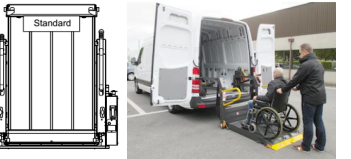 7.1 Автомобіль також може комплектуватись рампою Dhollandia DH-AI.12Специфікація трапу:- вантажопідйомність 400 кг;- платформа (довжина х ширина) –довжина платформи 2500 мм по довжині та 820 мм по ширині; - висота трапу у складеному стані в пройомі задніх дверей 1320 ммкомплект для кріплення візка, що включають в себе: 4 паски (2 1. - з натягувачем та 2 - без натягувача) і 4 кріпильних елементи, зафіксованих до підлоги в місці встановлення візка – 4 комплекти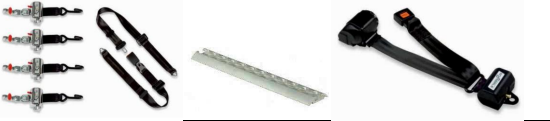 8 Встановлення механічного евакуаційного люка та приточно-витяжної вентиляції 9 Додатковий світильник, автоматичне включення при відкриванні дверей: над задніми дверима в кінці салону та над зсувними дверима - 2 шт.10 Світильники світлодіодного типу 11 Обклеювання автомобіля зовні, логотипи та написи соціальний автомобіль.Додаток № 2ДОГОВІР № _____м. Київ					                               “___” ___________ 2021 р.	Центр комплексної реабілітації для осіб з інвалідністю Дніпровського району міста Києва (надалі - Замовник), в особі  директора  Корявої Марини Леонідівні, що діє на підставі Положення, з однієї сторони, та ______________________________, в особі ____________________, що діє на підставі ____________, (далі - Постачальник),  з іншої сторони,  разом - Сторони,  уклали цей договір про наступне (далі - Договір): 1.ПРЕДМЕТ ДОГОВОРУ 1.1 Постачальник приймає на себе зобов’язання по забезпеченню Замовника товаром: Renault Master L3H2 ІІІ покоління автобус або еквівалент згідно з кодом державного класифікатора продукції та послуг 34120000-4 — Мототранспортні засоби для перевезення 10 і більше осіб  (надалі - Товар), на підставі прийнятих і узгоджених замовлень, а Замовник зобов’язаний оплатити отриманий Товар в порядку та на умовах, придбаним цим Договором.1.2 Асортимент та загальна кількість Товару зазначається у Специфікації (Додаток 1), та є невід’ємною частиною цього Договору.2. СУМА ДОГОВОРУ І ПОРЯДОК РОЗРАХУНКІВ2.1. Загальна сума Договору складає: ________________________ з ПДВ (без ПДВ)2.2. Оплата Товару проводиться Замовником у національній грошовій одиниці України на поточний рахунок Постачальника протягом 20 (двадцяти) банківських днів після отримання Товару і підписання видаткової накладної.2.3. У разі затримки бюджетного фінансування розрахунок за поставлений Товар здійснюється протягом 5 (п’яти) банківських днів з дати отримання Замовником бюджетного фінансування на свій реєстраційний рахунок.2.4. За умов змін власних потреб, Замовник залишає за собою право зменшення обсягів закупівлі залежно від реального фінансування.2.5. Всі витрати, пов’язані з транспортуванням, доставкою і розвантаженням Товару, а також вартість тари, упакування, маркування Товару покладається на Постачальника.   ЯКІСТЬ ТОВАРУ УПАКОВКА ТА МАРКУВАННЯ3.1. Якість Товару, технічні характеристики, тара і упаковка повинні відповідати діючим в Україні державним стандартам, технічним нормам та іншім вимогам.3.2 Упаковка, в якій відвантажується Товар, повинна забезпечити його збереження при транспортуванні і виключити втрату чи пошкодження Товару.3.3. Кількість і якість поставленого Товару  перевіряється Замовником при прийманні Товару. Претензії Замовника щодо кількісті і якості поставленого Товар приймаються Постачальником письмово (акт приймання) протягом 3 (трьох) календарних днів з моменту отримання Товару Замовником.3.4. Брак і невідповідальність асортименту з вини Постачальника зобов’язує останнього провести заміну Товару за власний рахунок.3.5. Постачальник не несе відповідальність за Товар, що став непридатним у зв’язку з неналежним виконанням правил приймання, зберігання, транспортування і користування Товаром з моменту отримання його Замовником.4.ПОРЯДОК  ПРИЙМАННЯ-ПЕРЕДАЧИ ТОВАРУ4.1. Постачальник зобов’язаний:4.1.1. Поставити і передати Замовнику Товар, що визначений в Специфікації, належної якості до 31.12.2022 року.4.1.2. Приймання-передачу Товару здійснюється за місцезнаходженням Замовника і оформлюється видатковою накладною, в якій зазначається найменування Товару, його кількість та вартість.4.1.3. Передати Замовнику усі необхідні документи згідно з діючим законодавством на переданий Товар.4.1.4. Забезпечити якість Товару з дотриманням вимог санітарних  та епідеміологічних норм і правил.4.2. Замовник зобов’язаний:4.2.1. Прийняти товар та документи, які його супроводжують.4.2.2. Здійснити перевірку при прийомі Товару за кількістю, скласти і підписати відповідні документи.4.2.3. Своєчасно та в повному обсязі сплатити за поставлений Товар.4.2.4. Повідомити Постачальника про виявлені недоліки поставленого Товару протягом 3 (трьох) робочих днів.4.3. Якщо постачальник відмовляється передати Замовнику Товар, то Замовник має право відмовитися від виконання умов цього Договору розірвавши в односторонньому порядку.4.4. В день отримання Товару, Замовник перевіряє Товар за якістю, комплектністю, кількістю, та:4.4.1. у випадку відсутності претензій до якості, комплектності та кількості Товару підписує видаткову накладну, передає Постачальнику один примірник видаткової;4.4.2. у випадку наявності претензій до кількості, комплектності, якості Товару Замовник на свій розсуд:Приймає Товар, робить відповідну відмітку у видатковій накладній, складає відповідну претензію яку вручає під  розпис представникові Постачальника, передає один примірник видаткової накладної з відміткою про наявність претензій;Відмовляється від приймання Товару і в цьому випадку робить відповідну відмітку у видатковій накладній та складає відповідну претензію.4.5. При виявленні Замовником недоліків Товару (щодо якості), що не могли бути виявленні при прийманні Товару, замовник вправі заявити Постачальнику претензію (рекламацію), протягом 3 (трьох) днів після виявлення недоліків.4.6. Замовник в разі виявлення недоліків Товару (щодо якості) у процесі використання має право за власним бажанням вимагати від Постачальника: пропорційного зменшення купівельної вартості від цього Договору та вимагати повернення коштів; вимагати заміну Товару неналежної якості відповідним Товаром згідно з Договором.4.7.Перехід права власності та Товар настає з моменту одержання Товару за місцезнаходженням Замовника та підписання видаткової накладної.4.8. Ризик щодо випадкового знищення Товару несе власник.5.ВІДПОВІДАЛЬНІСТЬ СТОРІН5.1. У випадку поставки неякісного Товару Постачальник зобов’язується замінити його на продукцію належної якості (усунути недоліки) в десятиденний термін.5.2. За невиконання або виконання неналежним чином зобов’язань за цим Договором Сторони несуть відповідальність відповідно до чинного законодавства України.5.3. В разі неналежного виконання умов даного Договору Постачальником, Замовник має право в односторонньому порядку розірвати цей Договір.5.4. Сторона, винна в порушенні умов Договору, внаслідок яких інша Сторона Договору зазнала збитки, зобов’язана відшкодувати їх в повному обсязі.5.5. Претензії Замовника (по нестачам, щодо якості товару (тощо) розглядаються Постачальником в строки і в порядку, встановленому законодавством України. Постачальник має право відхилити претензійні вимоги, заявлені з порушенням вимог діючого законодавства.5.6. У випадку невиконання Постачальником визначених Договором умов, він сплачує на користь Замовника пеню із розрахунку подвійної облікової ставки НБУ, яка діяла в період, за який сплачується пеня від вартості непоставленого Товару за кожен день прострочення.5.7. За порушення термінів оплати вартості Товару у разі затримки бюджетного фінансування штрафні санкції до Замовника не застосовуються.5.8. Сплати Стороною визначених Договором та (або) чинним в Україні законодавством штрафних санкцій не звільняє її від обов’язку відшкодувати за вимогою іншої Сторони збитки, завдані порушенням Договору ( реальні збитки та (або) упущену вигоду) у повному обсязі, а відшкодування збитків не звільняє її від обов’язку сплатити за вимогою іншої Сторони штрафні санкції у повному обсязі.5.9. Сплата Стороною та (або) відшкодування збитків, завданих порушенням Договору, не звільняє її від обов’язку виконати цей Договір в натурі, якщо інше прямо не передбачено чинним в Україні законодавством.5.10. Сторони звільняються від відповідальності за невиконання взятих на себе зобов’язань тільки у випадках або обставин непереборної сили, що виникла після укладання цього Договору та які Сторони не могли ані передбачити, ані попередити розумними заходами (надали – форс-мажор). Факт настання форс-мажору повинен бути документально підтвердженим органом (довідка Торговельно-промислової палати України). В разі відсутності підтвердження  Сторона, яка не виконала свої зобов’язання, несе відповідальність в повному обсязі.6. ВИРІШЕННЯ СУПЕРЕЧОК6.1. Усі спори та розбіжності між Сторонами при укладанні, виконанні і розірванні цього Договору вирішується шляхом переговорів, а в разі недосягнення згоди – в суді відповідно до чинного Законодавства України.7. ФОРС- МАЖОР7.1. Під «форс-мажорним» випадком Сторони розуміють надзвичайну подію, яка не носить характеру невідворотної, однак є непередбачуваною і раптовою для Сторін, а саме: акти або дії органів державного управління, рішення органів місцевого самоврядування, зміни в законодавстві України за умови, щодо дані обставини безпосередньо вплинули на своєчасне виконання зобов’язань Сторони. Під обставинами непереборної сили Сторони розуміють повінь, пожежу, землетрус та інші стихійні лиха, оголошену та неоголошену війну, загрозу війни, терористичний акт, блокаду, революцію, заколот, повстання, пандемія, карантинні обмежувальні заходи, масові заворушення та інші обставини.7.2. При настанні обставин, зазначених у п. 7.1.  Сторона, яка опинилася під їх впливом, повинна в розумний строк, але не пізніше ніж через 5 (п’ять) календарних днів з дня виникнення форс-мажору, без затримки повідомити про це іншу сторону в письмовій формі. Повідомлення повинно містити інформацію про характер обставин і, якщо можливо, оцінку їх впливу на можливість виконання стороною своїх зобов’язань за цим Договором та термін виконання зобов’язань.7.3. у разі, якщо Сторона не направить або несвоєчасно направить повідомлення, передбачене в п. 7.2, вона повинна відшкодувати іншій Стороні збитки які виникли у зв’язку з таким неповідомленням або несвоєчасним повідомленням.7.4. Строк виконання Сторонами своїх зобов’язань за цим договором продовжується на період дії обставин непереборної сили і ліквідації їх наслідків. В разі, коли такі обставини та їх наслідки продовжують існувати більш, ніж 1 (один) місяць, або коли при настанні таких обставин стає очевидно, що такі обставини та їх наслідки будуть діяти більше цього строку, Сторони у найкоротшій термін проводять переговори з метою узгодження альтернативних шляхів виконання цього Договору. У разі недосягнення згоди кожна із Сторін має право направити іншій Стороні повідомлення про припинення договору.8. СТРОК ДІЇ ДОГОВОРУ8.1. Цей Договір набирає чинності з моменту його підписання Сторонами і діє до  31 грудня  2022 року, а в частині взаєморозрахунків – до повного виконання взятих на себе зобов’язань.8.2. Дія Договору може бути достроково припинена за взаємною угодою Сторін або на умовах, цим Договором  та передбачених чинним законодавством України.9. ІНШІ УМОВИ9.1. Цей Договір регламентує взаємини Сторін впродовж строку цього дії, при цьому всі попередні переговори, домовленості, листування, заяви і гарантії між Сторонами втрачають свою силу.9.2. У випадках, не передбачених цим договором, Сторони керуються чинним  законодавством України.9.3. Цей договір укладено у двох примірниках, кожен з яких має однакову юридичну силу,  по одному для Сторін  що скріпляється підписами та печатками (за наявності) уповноважених на це Сторін.9.4. Всі зміни і доповнення до цього Договору приймаються лише за взаємною згодою Сторін і набирають чинності після їх письмового оформлення Сторонами додатковою угодою. 9.5. У разі  зміни банківських реквізитів однієї із Сторін, Сторона у якої відбулися  зміни повідомляє письмово іншу Сторону у 5 (п’яти) денний термін термін з моменту змін, без укладання додаткової угоди до Договору.10. ДОДАТКИ ДО ДОГОВОРУ10.1. Невід’ємною частиною цього Договору є:10.1.1. Додаток 1 – Специфікація.11. РЕКВІЗИТИ СТОРІН                                                                       Додаток №1                                                                                      до Договору №______                                                                                            від__________ 2021 рокуС П Е Ц И Ф І К А Ц І ЯВсього на суму: _____ грн. ( сума прописом гривень копійок), в т. ч ПДВ – 20%: ––––––– грн. Замовник						Постачальник Центр комплексної реабілітації для осіб з інвалідністю Дніпровськогорайону міста Києва				Директор_____________ Корява М.Л.			______________________м.п.							м.п.Додаток № 3Форма пропозиції, яка подається Учасником на фірмовому бланку (за наявності).Учасник не повинен відступати від даної форми.Форма цінової пропозиції________________(назва підприємства/фізичної особи), надає свою пропозицію щодо участі у закупівлі : Код ДК 021:2015 - ___________________ВІДПОВІДНІСТЬ ТЕХНІЧНИМ ВИМОГАМ ДО ПРЕДМЕТУ ЗАКУПІВЛІ *Всі Учасники в стандартній формі подають цінову пропозицію. У разі пониження ціни  під час аукціону, Учасник, який став переможцем має надати оновлену цінову пропозицію (відповідно до результатів аукціону) у день проведення аукціону. **Ціна та Сума мають бути відмінними від 0,00 грн., та вказані з двома знаками після коми.*** Для платників ПДВ.До акцепту нашої пропозиції, Ваша документація електронних торгів разом з нашою пропозицією (за умови її відповідності всім вимогам) мають силу попереднього договору між нами. Якщо наша пропозиція буде акцептована, ми візьмемо на себе зобов'язання виконати всі умови, передбачені Договором.Ознайомившись з технічними вимогами та вимогами щодо кількості та термінів поставки товару, що закуповується, ми маємо можливість і погоджуємось забезпечити товарами відповідної якості, в необхідній кількості та в установлені замовником строки.Ми погоджуємося дотримуватися умов цієї пропозиції.Ми погоджуємося з умовами, що Ви можете відхилити нашу чи всі пропозиції електронних  торгів згідно з умовами документації електронних торгів, та розуміємо, що Ви не обмежені у прийнятті будь-якої іншої пропозиції з більш вигідними для Вас умовами.Посада, прізвище, ініціали, підпис уповноваженої особи підприємства/фізичної особи, завірені печаткою                      _______________(___________)                          Замовник:Центр комплексної реабілітації для осіб з інвалідністю Дніпровського району міста Києва02218. м. Київвул. Остафія Дашкевича, 7-А (корпус ІІ)UA678201720344261001100095185в УДКСУ у Дніпровському районі м. Києва                 МФО 820172Код  42683656Директор                              М. Л. Корява                             Постачальник :№з/пНайменування товаруОдиниця виміруКількістьЦіна за од.без ПДВСумабез ПДВразом без ПДВ:разом без ПДВ:разом без ПДВ:разом без ПДВ:разом без ПДВ:в тому числі ПДВ:в тому числі ПДВ:в тому числі ПДВ:в тому числі ПДВ:в тому числі ПДВ:всього з ПДВ: всього з ПДВ: всього з ПДВ: всього з ПДВ: всього з ПДВ: Відомості про підприємствоПовне найменування учасника – суб’єкта господарюванняВідомості про підприємствокод за ЄДРПОУ/Ідентифікаційний кодВідомості про підприємствоРеквізити (адреса - юридична та фактична, телефон, факс, телефон для контактів)Термін поставки товаруУчасник вказує термін поставки товару Відомості про особу (осіб), які уповноважені представляти інтереси Учасника(Прізвище, ім’я, по батькові, посада, контактний телефон).№п/пНайменування предмету закупівліВиробникОдиниці виміру КількістьЦіна* за одиницю з ПДВ** (грн.)Сума* з ПДВ** (грн.)1.Всього** з ПДВ*** (грн.)